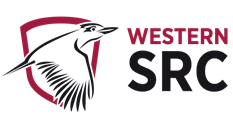 STUDENT REPRESENTATIVE COUNCIL 2020 Meeting 7 – JulyThursday July 23rd - 12.00-2.00pmMeeting ID: 922 9705 1000 Unconfirmed MinutesMembers Present:Mary-Mary-Pearl Chung – President (Chair)Vageesh Jha - Vice President Education PostgraduateGriffen Burgess - Vice President Education Undergraduate (leaves early)Nikodin Matic - Vice President ActivitiesHollie Hammond - General SecretarySimon Preuss-Kearney - Kingswood RepresentativeAdeem Jiwani - Parramatta City RepresentativeTracey Tran – Campbelltown Representative (leaves early)Josh Newton – Hawkesbury RepresentativeManika Sahni – International Student RepresentativeSean Vierik – Residential RepresentativeRobert Reed – Disabilities RepresentativeRosina Armstrong-Mensah – Women’s RepresentativeClare Da Silva – Queer RepresentativeDanielle Wolf – Environmental Representative Rameez Parkar – Ethnocultural Representative Observers/Additional:Grant Murray – Student Representation and Participation Paulin Tan – Disability Collective/Student ObserverMandii Carr – Student ObserverKathy Nguyen – Environmental Collective/Student ObserverDania Roumieh – Student ObserverApologies:Crystal R Ram – Nirimba RepresentativeRazin Polara – Parramatta South Representative Leanne Markovic – Online Representative Kiara Osborne – Bankstown Representative Natasha Ferrer – Liverpool Representative Luke Hodge – First Nations Representative1.     Procedural Matters1.1. 	Welcome, Introduction, and ApologiesThe Chair officially opens the meeting at 12.03pm and welcomes members and others in attendance. The Chair notes apologies and those who have advised they must leave early. 1.2 	Acknowledgement of Traditional Custodians of the LandThe Chair acknowledges the Council is meeting remotely on the lands of the Darug, Eora, Dharawal, Gandangarra, Wiradjuri and Bundjalung peoples. The Chair pays respect to campus and community Elders and acknowledges any First Nations peoples present.1.3 	Declarations of InterestNikodin (VPA) notes his executive roles in WSSBS and Paintball 6 Siege as relates to items 4.7, 4.9, 4.17 and 4.23.1. Nikodin states he will abstain from voting on item 4.9 as WSSBS is participating in the Kahoot event and notes that Mary-Pearl will move the motion in his place. The following members also note their club involvement for transparency regarding item 4.17:Hollie notes her executive roles in the Psychology Society and the Student Parent UnionSimon notes his executive role in the Psychology SocietyGriffen notes his involvement with the WSU Shooters ClubManika notes her involvement with the International Students ClubIt is accepted these members can vote on this item, however if the item is passed the above members note they will not have any involvement with the decision-making of the SRC Student Club Grants Panel.1.4 	Starring of ItemsItems 4.2, 4.3, 4.4, 4.7, 4.8, 4.10, 4.12, 4.14, 4.18, 4.19, 4.21, 4.22, 4.23 and 4.24 are starred for discussion. All items not starred for discussion are taken as noted and/or supported.1.5 	Order of BusinessItem 4.12 to be discussed first to enable the current meeting to be recorded if passed. All items in 4. New Business of the Council to come before 2. General Business of the Council and 3. Reports and Recommendations from SRC Committees to ensure voting can take place with a maximum number of voting members present.1.6 	Confirmation of Previous MinutesThis item is not applicable as no formal SRC meeting was held by the outgoing Council in June. Additionally, no Minutes from the May meeting have been provided by the outgoing General Secretary or approved by either Council. 1.7 	Confirmation of Member ReportsSome members note issues with the format of the Member Report Template in the SRC Shared Drive. Hollie confirms she will follow this up.Mary-Pearl Chung moves the following motion, seconded by Hollie Hammond and passed unanimously: “That the July Member Reports are taken as a true and accurate record of the activities of the SRC.”Action: Hollie to upload July Member Reports to the SRC webpage1.8 	Action Sheet from Previous MeetingNo Action Sheet was provided by the outgoing General Secretary for May or June meetings of the outgoing Council. 2. 	General Business of the Council 2.1 	Report from the ChairThe Chair notes her update has largely been covered in the President’s Monthly Member Report. She further notes that she’s settling into the role and has spent significant time liaising with all Council members in recent weeks. The Chair commends the SRC Executive for their support and further notes the ongoing success of the Ten Week Plan (KPIs). 2.2 	Report from Student Representation and Participation Grant Murray thanks those who attended his informal Q&A session on Wednesday 22nd of July and notes this session will be held every fortnight via Zoom between 12-1pm. Grant encourages members to attend and ask any questions they might have.Grant confirms the 2020 Leader Guide is coming along well and advises members that it is not yet with the design team. He further notes that as we’re almost in August it is unlikely some of the tools he’d hoped to embed within the PDF based on feedback from members will be included, stressing that getting the Guide to members as soon as possible is the priority.Grant notes the checklist and training modules on WesternLife are also progressing well and acknowledges constructive feedback from Cheryl Jendrachowski and Danielle Wolf. He further encourages members to contact Cheryl, as she was formerly an SRC President.  Grant thanks members for their patience and encourages them to communicate with him if they’re feeling too much pressure from him, or within their role. Grant notes that although he is currently working through a significant volume of project work, his priority is supporting Council members. Grant notes Richard Martino’s apology for the meeting, and noting the time offers to send the remainder of his update to members via email. 2.3	Report from CollectivesDanielle Wolf notes the Environmental Collective is joining 350.org.au to pressure PwC to leave the Mineral Council due to PwC’s strong global and environmental commitments. Danielle notes the Mineral Council lobbies against climate change action. Danielle advises the members that she will be circulating a flying minute to obtain funding regarding this. Danielle also notes that Western Sydney University and the Environmental Collective is forming collaborative networks across Sydney and is focused on continuing to build these relationships. Danielle concludes by informing members that the Day of Action planned for August will be held at the Parramatta City Campus where PwC has a major office.Rameez provides a confidential update from the Ethnocultural Collective.Clare (Queer Collective) notes preparations for Queer Prom are going well and that good progress has been made with the support of Josh Newton and the working group. They’re planning the event so that is able to go ahead either face to face or online given the uncertain nature of coronavirus restrictions. Clare advises members that she will be ordering a variety of Pride flags (e.g. bisexual, pansexual) for campuses in addition to the rainbow flags and hopes to move a flying minute to approve the purchase. Encourages campus representatives to contact her if they would like any for their campus.Rob may have provided an update in the chat log but I can’t recall – can anyone verify?2.4 	Report on SRC BudgetHollie notes there is approximately $124,000 remaining in the budget for 2020 (not inclusive of expenditure approved in the July meeting). She notes with July almost over and approvals and expenditure needing to be finalised in November, this leaves only around 4 months for spending and encourages members to find ways to spend this money on their respective cohorts and the general student population. This budget in this timeframe suggests around $30,000 should be spent by the Council over the next four months to avoid any surplus being rolled back into the University where it cannot be spent directly on students. She notes she will call the first meeting of the Budget Committee late Friday as per Doodle Poll responses, with a view to have the Committee investigate assets and big-ticket purchases for students to make use of any remaining budget in November. 3. 	Reports and Recommendations from SRC Committees3.1 	SRC Clubs & Activities CommitteeNikodin advises the Council that the first SRC Clubs & Activities Committee meeting was held with 18 student club leaders and SRC members in attendance. Nikodin’s goals as VPA were discussed, particularly how to increase engagement with students and clubs. Improving the relationship between SRC and student clubs is deemed to be a core focus, and work is already underway here, with Nikodin noting increased engagement with SRC and clubs on Facebook and other social media pages. Nikodin looks forward to further opportunities for collaboration. 4. 	New Business of the Council4.1 	Council of International Students Australia (CISA) Affiliation FeesItem 4.1 was not starred for discussion. The following motion proposed by Vageesh and seconded by Manika is taken as passed unanimously:  “The Western Sydney SRC agrees to affiliate with the Council of International Students Australia (CISA) and agrees to pay the Affiliation Fees of $484.00”Action: Vageesh to submit budget request and follow up payment of fees.4.2 	National Union of Students (NUS) Affiliation FeesItem 4.2 was starred for discussion. Josh raises concerns around the cost of affiliation in the context of proposed budget allocation in the July meeting being roughly $20,000 for various activities. Hollie notes this will be discussed under the item 2.4 later in the meeting and notes that for the SRC to successfully spend their entire budget on students, the SRC needs to aim to spend approximately $30,000 per month.Vageesh spoke in support of NUS affiliation and notes the advocacy work they do for students. He suggests there should be no doubt about the importance of affiliation. Nikodin requests an update on whether NUS received the KPIs agreed upon by the previous Council, and whether those KPIs were met. Vageesh notes the previous council, particularly the previous General Secretary and NUS delegate and campus officer Fred Bekker, did not submit Western Sydney University SRC’s agreed upon KPIs to NUS. Nikodin reiterates the importance of KPIs moving forward and confirmed NUS would be a good voice for students. Rameez notes the current item proposing up to $3,500 be allocated towards NUS affiliation fees is good value for money. He further notes that KPIs may not be viable as the SRC has limited capacity to hold NUS to account if they do not meet the proposed KPIs, with there is no real competitor to NUS. Vageesh, an NUS delegate, notes that NUS delegates are responsible for ensuring KPIs are met and provides some clarification to the Council on the structure of NUS delegates and NUS campus officers.Clare agrees that it’s worth maintaining NUS affiliation, particularly during COVID-19. Clare suggested NUS delegates, or perhaps a working group, might meet to discuss new KPIs for NUS, with delegates and/or working group to evaluate at the end of 2020. Nikodin reiterates the importance of having a coherent student voice to represent students and stresses the importance of measures to evaluate the extent of the benefit to students. Danielle addresses Rameez’s point regarding comparable organisations to NUS, noting that while NUS is large, the Western SRC can still leverage resources and apply pressure to hold NUS to account, and that it’s at least worth trying. Rameez notes the NUS campus officer should be monitoring this, and reminded the council that Fred Bekker should have been doing this. Mary-Pearl acknowledges the discussion that took place and moved the item to a vote. The following motion proposed by Hollie and seconded by Josh was passed unanimously (with current NUS delegates abstaining):“The SRC approves payment of affiliation fees to NUS of up to $3,500”Action: Hollie to continue to liaise with NUS and NUS delegates to determine exact affiliation fees. Hollie to ensure budget request is processed through WesternLife.4.3 	Ten Week Plan – Update and DiscussionItem 4.3 was starred for discussion. Nikodin provides an update on the progress of the SRC’s Ten Week Plan, noting it is intended as an internal KPI for the SRC to track it’s progress on priority issues and hold itself accountable. Nikodin summarises the current progress, noting:Social media engagement targets have been exceeded on Facebook, a YouTube account has been started, and Twitter, Snapchat and LinkedIn are underway, noting LinkedIn will be discussed later in the meeting. 280 students responded to the SRC’s Student Feedback Survey, exceeding the goal of 250, or 0.5% of total student population. Members to access the shared folder and update with their own bio and picture for social media so that students will know who is on the current SRC; to promote the ‘changing of the guard’ and increase visibility and accessibility. Clare asked whether all members will have access to these social media accounts and Nikodin confirmed all have access to Facebook and executives have access to the new accounts; Nikodin is happy to extend the access to the new accounts to all members, Mary-Pearl suggests Snapchat takeovers by all members.Nikodin notes the item relating to sports flooring in the Ten Week Plan is starred for later discussion in the meeting. Regarding SSAF transparency, there is work underway to organise a meeting with the Finance department to discuss SSAF figures posted online, as this information is deemed to still be too opaque by the SRC and a more specific breakdown of SSAF spending is appropriate. Regarding the automatic adding of students to the SRC’s WesternLife page, Nikodin notes that the work has been done and is ready to go pending the outcome of item 4.20.Regarding events, Nikodin notes the upcoming agenda items for key events, including Queer Prom and other VPA initiatives, all of which will seek working groups.To support the creation of school-based clubs for all Schools within the university, Nikodin notes the new Communications Society has been approved and is ready to go. Nikodin notes the new club builds on the work previously undertaken by Matthew Bojanic.Regarding the bar at Parramatta, Nikodin notes that 70% of students who completed the Student Feedback Survey supported an on-campus bar and that it will be work broadly supported by students.Nikodin also notes there is a tab on WesternLife where students can communicate to start clubs, and that this will continue to support students to build their own academic or special interest clubs.4.4 	Informal SRC Monthly DiscussionItem 4.4 was starred for discussion, and Simon began by noting the intent behind this item is to provide an opportunity for members to discuss ideas and motions informally so that items brought to the official monthly meetings will be more polished, increasing efficiency. Simon suggests a week prior to the formal meeting would be ideal. Rameez questions why items would not simply be raised during the General Business component of the monthly meetings, and voted on during the following month’s meeting. Clare highlights the issue of meeting length, with SRC monthly meetings historically running long and going overtime as is. Danielle reiterates the volume of content and length of previous SRC meetings have made this type of discussion during meetings impossible. Clare enquires as to whether informal meetings would be minuted. Simon suggested that given the informal nature of the intended meetings, they’d not be minuted. Rameez raises concerns around whether this would lead to agenda items being discussed behind closed doors. Simon notes the meetings would be informal and non-compulsory, with only members who are keen and available attending. Simon suggests it shouldn’t impact what is starred for discussion during formal meetings, and should only impact the quality of agenda items put forth to discuss. Clare agrees, and doesn’t anticipate this impacting the way things are currently run; Clare understood Rameez’s concerns but reiterated an informal meeting should not impact on voting. Hollie suggests informal minutes could be taken if the Council preferred. Mary-Pearl moves Simon’s motion seconded by Nikodin and passed unanimously. Motion as follows:“I move that Western Sydney University SRC establishes an informal monthly discussion for the SRC to discuss approaching agenda items and issues and agrees with the selected person to run the event”Action: Simon to confirm who will take responsibility for organising these meetings4.5 	Communications Strategy This item was deemed to have been covered adequately under item 4.3. No further information was provided.4.6 	Activities at Parramatta CityThis item was not starred for discussion. The following motion proposed by Adeem and seconded by Nikodin is taken as passed unanimously:“I propose that the WSU SRC allocates up to $1,000 to install a Foosball table, Air Hockey table and board games at the Parramatta City Campus.”Action: Adeem to liaise with staff from Campus Life or SR&P to organise budget request and procurement of these items.4.7 	Multi-Purpose CourtsThis item was starred for discussion; Nikodin notes all information was provided and can be found within the Agenda and supporting documentation. Nikodin updates the Council, noting two student clubs has approved $2,000 funding towards this project, along with letters of support. Nikodin states he is still in negotiation with other clubs who may offer additional funding and is also in the process of discussing the matter with Penrith Provost. Josh enquires as to whether this flooring might be possible on other campuses, Nikodin confirms that it was originally intended to be installed at Penrith and Parramatta to be utilised by the maximum number of students. Nikodin notes that a light-rail station is set to be constructed at Parramatta South and would render the area intended for the sports flooring unusable. Penrith remained as the focus of this initiative as it’s the ‘heart of sports clubs’, and currently the best option. Nikodin additionally notes the courts at Penrith are undercover and this will increase the lifespan of the flooring. Josh notes the lack of use of sports facilities at Hawkesbury due to the risk of injury and his interest in exploring this flooring for Hawkesbury in the future.Danielle enquires as to whether there was an error in budget amounts as per the agenda item. Nikodin confirms the requested amount is a maximum of $9,000 and is intended to provide leeway for any extra costs. Danielle agrees allowing room for additional costs is a good strategy.Clare notes the flooring will be portable, enquires as to whether it will remain out for use or put away, and whether there’s any storage space for it on campus. Nikodin confirms he’s been liaising with the CLO who has advised there will be storage at Penrith. Nikodin notes he’d like the flooring to remain set up but confirms it can be moved to other campuses for any big events. Josh suggests the annual sporting events against the Royal Military College Duntroon and Nikodin confirms that event would be a great use of the new flooring system. Mary-Pearl moves the item to a vote. The following motion, proposed by Nikodin and seconded by Simon is passed unanimously:“I move that the Western Sydney University SRC allocates a maximum of $9000 towards the PP Sports Project. The SRC acknowledges that the cost will be far lower as WSU Sports Student Clubs will fund a share of the costs and the VPA will seek Provost funding for it so the SRC share of the final cost currently estimated to be $8500 including delivery and all taxes.”Action: Nikodin to complete budget request and progress with purchasing of sports flooring, as approved.4.8	Factsheet on Gender and Sexuality Diversity by AcademicsThis item was starred for discussion, and Clare notes she was contacted by the outgoing Queer Representative about a group of multidisciplinary academics who were composing this factsheet about transgender individuals. Clare notes a final document for approval has not been provided to the SRC as the document has not been finalised. Rameez notes that due to the active nature of the document, it would be better to move in principle support and hold a final vote with the completed document at a later meeting. Clare agrees and states she’d hoped it would be completed before the July meeting of the SRC.Nikodin thanks Clare for sending him the current version of the documents and notes that without prejudice towards the LGBTQIA community, he takes issue with Point 8 in the document pertaining to unfairness in sport. Nikodin states he does not believe it’s fair for trans women to compete against cis-women athletes, noting it may come across as though he’s disagreeing with academics despite not being an expert himself. Nikodin makes reference to current IOC guidelines and questions acceptable levels of testosterone, height, muscle and bone density and the advantage this may give to trans women athletes.Clare offers to get in touch with the academics composing the document to pass on this feedback and perhaps provide further clarity on the issue. Nikodin confirms that he would like to learn what information the academics have on this topic as his main concern is fairness in sport, reiterating his enthusiasm for understanding expert opinions. Danielle notes Nikodin has admitted he is not an expert and she highlights that this is an ongoing issue within scientific discussion and discourse, and stresses the importance of listening to experts. She notes hormone therapy impacts density of muscle and bones and questions Nikodin’s stance regarding trans man competing with cis-men, suggesting this conversation should go both ways. Nikodin contends that he’s just not certain whether the 12-month limit is adequate to ensure a level playing field. It is noted this item will require further discussion in future when the document is finalised. Nikodin makes reference to Journal of Medical Ethics Volume 45, Issue 6 “Transwomen in elite sport: scientific and ethical considerations” in highlighting that "the advantage to transwomen afforded by the IOC guidelines is an intolerable unfairness".Mary-Pearl moves this item to a vote. The following motion proposed by Clare, seconded by Hollie is not passed. “I move that the SRC support this document in principle and that the SRC share this project once it is completed.”Action: Clare to seek clarification around point 8 within the document and report back to the SRC. Clare to bring this motion to the Council again, pending completion of the final document.4.9	Kahoot CompetitionThis item was not starred for discussion. It was noted earlier in the proceedings that Nikodin would like to abstain from moving this motion due to a conflict of interest. The following motion proposed by Mary-Pearl and seconded by Hollie is taken as passed unanimously: “I move that the Western Sydney University SRC approves $300 towards the collaborative Kahoot to participate with 14 WSU student clubs already involved.”Action: Nikodin to complete the budget request and ensure the SRC’s contribution to the collaborative Kahoot event is processed.4.10	Back to CampusThis item was starred for discussion. Rameez begins by noting a return to campus for SRC meetings would be a good sign of positivity, but questions whether it’s appropriate to have face to face contact at this point in the pandemic. Vageesh acknowledges this point and suggests the option be provided to members who would like to be on campus, clarifying that it would not be compulsory. Josh questions whether the SRC is concerned about a second wave of COVID-19 cases, and Vageesh confirms his item was submitted prior to the second wave outbreak currently takin place in Victoria. Vageesh also notes that Western Sydney University is allowing people on certain campuses at present. Mary-Pearl notes the importance of personal discretion and choice and Rameez enquires as to whether particular buildings and rooms are open to students and clubs on campus. Mary-Pearl suggests further investigation would be required. Sean raises concerns around how this move might be regulated and whether fines would be applicable to anyone not social distancing, further questioning what repercussions might be and what capacity the SRC has to control the situation. Vageesh reiterates the importance of personal discretion and that students’ responses to SRC meetings would indicate how many people might want to attend on campus and whether social distancing will be feasible for meeting spaces.Mary-Pearl moves the item to a vote. The following motion moved by Vageesh and seconded by Simon was passed:“The SRC approves that further monthly meetings to be held on campus while adhering to social distancing norms set forth by the government.”Action: Vageesh to enquire as to what spaces would be open for the SRC to offer on-campus spaces for meetings, and what the social-distanced capacity is for these spaces.4.11	Allow Use of Sporting FacilitiesThe following item was not starred for discussion. The following motion proposed by Nikodin and seconded by Hollie is taken as passed unanimously:“I move that the Western Sydney University SRC recommends to the University to allow WSU student clubs to use WSU sporting facilities when student clubs have fulfilled a risk assessment and follow their respective peak bodies COVID guidelines.”Action: Nikodin to investigate what risk assessment might be required and begin negotiations with Western Sydney University to determine how to go about this.4.12	Recording of SRC Monthly MeetingsThis item was not starred for discussion. The following motion proposed by Hollie and seconded by Simon is taken as passed unanimously:“That the SRC move to record (via Zoom) all future monthly meetings of the SRC.”Action: Hollie to liaise with Jenny to organise future meeting recordings.4.13 	Learning GuidesThis item was not starred for discussion. The following motion proposed by Nikodin and seconded by Hollie is taken as passed unanimously:“I move that the Western Sydney University SRC makes a statement that it demands all leaning guides to be up on Vuws at least two weeks prior to the start date and condemn the current practice whereby some students one week out from their first class still don’t have access to a learning guide. We urge the Academic Senate and other relevant departments to review the timeliness of learning guides.”Action: Statement to be drafted.4.14	Linked In Presence for SRCThis item was starred for discussion as Manika sought to amend her initial proposal to include a maximum $5,000 budget for monthly engagement and employability prizes. Competitions will focus on sharing experiences of university programs on LinkedIn using hashtags and the post with the most combined likes and comments will get a prize. This is anticipated to also help disseminate updates about SRC events and, importantly, to support students in terms of employability and creating a personal brand on LinkedIn. Nikodin commends Manika on the work she’s done so far and notes Simon’s support of the initiative. Nikodin also notes it isn’t a platform used by many students currently, but that it is a powerful platform and worth encouraging student engagement. Nikodin seeks some clarity around the period for funding. Clare notes that if the prizes are for 2021, that should still be fine as the GiftPay e-vouchers will already have been purchased for dissemination over the period of Manika’s term. Mary-Pearl moved the item to a vote. The following motion moved by Manika and seconded by Simon was passed unanimously:“I move that the Western Sydney University SRC needs to utilize the power of widely used professional platform LinkedIn through creation of a working group to initiate an active LinkedIn page and through allocation of up to $5,000 in prizes.”Action: Manika to create a budget request for this item and take steps to form the working group to ensure the LinkedIn is up and running.4.15 	Security CostsThis item was not starred for discussion. The following motion proposed by Nikodin and seconded by Hollie is taken as passed unanimously:“I move that the Western Sydney University SRC follow this issue up with the relevant WSU department and fight for the removal of the security costs for the SRC and student clubs during the main campus operating hours of 8 AM to 5 PM during weekdays.”Action: Nikodin to commence discussions with the relevant WSU department regarding security costs.4.16	Parramatta City Printing ServicesThis item was not starred for discussion. The following motion proposed by Adeem is taken as passed unanimously:“I move that the WSU SRC recommends to the Library team to schedule a timely maintenance schedule for the printing services and allocate basic stationery at all printing services at the Parramatta City Campus.”Action: Adeem to make contact with the Library team to discuss these issues.4.17	SRC Student Club GrantsThis item was not starred for discussion. The following motion proposed by Nikodin and seconded by Hollie is taken as passed unanimously:“I move that the Western Sydney University SRC allocates $5,000 towards the establishment of the SRC Student Club Grants Scheme for the year 2020 which will be overseen by the SRC Student Club Grants Committee chaired by the SRC VPA along with a CLO officer and a couple other SRC members.”Action: Nikodin to create a budget request for this item and begin undertaking work necessary to establish this grant scheme.4.18	Facebook Pages for Collectives and CampusesThis item was starred for discussion. Simon states his intention was simply to draw attention to the idea so that anyone who might want to create such a page is aware they’re able to. Clare noted the Queer Collective is up and running well. Danielle enquires about the possibility of boosting posts and Simon acknowledges this is a good idea and worth investigating separately. Mary-Pearl moved the item to a vote. The following motion moved by Simon and seconded by Mary-Pearl was passed unanimously:“I move that Western Sydney University SRC pledges to assist in the creation of a Facebook page for every group which does not currently have one, and wishes to create one.”Action: None.4.19	SRC Meetings Throughout 2020It was decided this item would be best circulated as a Doodle Poll and then a flying minute.Action: Hollie to circulate a Doodle Poll to gauge the most popular monthly meeting time for the remainder of 2020, moving a flying minute based on the results. 4.20	WesternLife MembershipThis item was not starred for discussion. The following motion moved by Nikodin and seconded by Hollie is taken as passed unanimously:“I move that the Western Sydney University SRC acknowledges that an opt out system for SRC membership is beneficial and should be implemented asap. Therefore each new student that enrols into WSU is automatically added as a member of the SRC on Western Life and that all currently enrolled students be added as members of the SRC on Western Life as well.”Action: Nikodin to follow up with staff members managing WesternLife membership to initiate this process.4.21	Emancipation of the SRC from the UniversityThis item was starred for discussion. Josh began by summarising his agenda item, citing inadequacies and conflicts of interest with the current Student Legal Service for SRC members in under the current structure. Rameez suggests creating a committee to look into the logistics of this proposal. Josh notes his intention is to move this motion quickly, suggesting it’s in the SRC’s interest to emancipate as soon as possible to create leverage (regarding ProctorU) prior to Spring semester exams. Clare is uncertain of the implications on funding and procedures. She acknowledges Josh’s concerns around Western Sydney University’s Student Legal Service being unable to support the SRC on university matters and notes Redfern Legal Centre is a viable option. Clare states that as Josh’s main concern appears to be Spring semester exams and questions whether it would be possible to emancipate quickly enough to impact upcoming exams given the extensive implications and costs. Clare suggests discussing with other university’s student unions how they’ve handled such issues.Nikodin reiterates that even if emancipation was supported during the meeting, the process to achieve it would be extensive and likely take closer to a year. He reiterates the need for thorough discussion on the impacts. He supports the idea in principle but stresses the need to do it correctly.Vageesh supports the creation of a separate working group and suggests that emancipating solely based on issues around ProctorU may not be a good idea. Grant requests to speak and suggests that Angelo Kourtis would be a good point of contact within the university, and that the university is likely to generally support SRC emancipation. Grant notes the concerns raised are valid and encourages contact with other university’s student unions.Mary-Pearl suggests Josh amends his motion to reflect the establishment of a working group and Rameez and Josh discuss whether a working group or a committee would be more appropriate. Mary-Pearl moves the item to a vote. The following motion moved by Josh and seconded by Danielle is taken as passed:“I move that the SRC establishes a committee to explore the prospect of emancipation from the university”Action: Josh to establish a working group to explore the SRC’s emancipation from Western Sydney University4.22	Student Feedback Survey – UpdateHollie updates the SRC on the results of the Student Feedback Survey so far, with key points as follows:75% of students prefer horizontal campusesIssues most important to Western students are: 1. Job security/employability, 2. Cost of living, 3. Cost of university educationStudents ranked the top 3 SRC priorities for 2020/2021 as 1. Increasing student employability, 2. More student events, 3. Promoting social justiceAccording to responses, 55% of students had an “excellent” or “good” opinion of the SRC, 37% had an “average” opinion, and just 5% had a “below average” or “poor” opinion of the SRC. Regarding social media, students preferred to hear from the SRC on: 1. Facebook, 2. Instagram, 3. YouTube. The type of content students would like to see on these platforms was: 1. Opportunities for employment and training, 2. Information about events run by SRC, 3. Memes and light-hearted content65% of students didn’t know they’re able to observe SRC meetings and 65% of students said they’d be interested in watching live-streamed SRC meetingsMany of the free text responses gave great suggestions or raised questions that will make excellent starting points for the SRC’s Q&A series. Hollie will continue to analyse the responses with the aim of producing a more polished report on what was learned from the survey.Action: Hollie to work on presenting the findings in a final report.4.23	Event Proposals (items 4.23.1 – 4.23.7)Though this item is made up of many individual items, the umbrella item was starred for further discussion. Danielle enquires as to whether the proposed events are for 2020 or 2020/2021 and whether any online events have been planned in anticipation of COVID-19 impacts. Nikodin notes he compiled the events before the Victorian outbreak and fears of a second wave in NSW so the proposed events are mostly on campus. Nikodin notes he will likely need to reassess this, but confirms some events - e.g. Guinness Records, Academic Games – are already planned to be online. Nikodin also notes with regards to the SRC Day event the Procedures may not allow the event to proceed currently due to the fundraising element of the event. He also notes Campus Life is considering the possibility of creating a new event during O-week in place of Western Fair. Danielle draws attention to budget implications for the remainder of 2020. Nikodin clarifies that these motions are simply to create working groups to look at timeline, budgets etc., and that events may be discarded if they’re deemed not feasible. Vageesh asks how to get in touch about the working groups and Nikodin states that if all groups are approved, he’s given as much information about each event as possible so members can decide which events they might like to be involved with and can contact him to schedule meetings.Rameez wonders why these working groups would be created when there’s already a Clubs and Activities Committee. Nikodin clarifies that the Clubs and Activities Committee is more about the relationship between student clubs, Campus Life and the SRC and that there’s insufficient time for full-scale event planning. Some members express further interest in being part of the working groups and Mary-Pearl directs them to contact Nikodin. Mary-Pearl moves the item to a vote. The following motion moved by Nikodin and seconded by Hollie is passed unanimously:“That Western Sydney University SRC members organise working committees to plan and execute the events titled: WSSBS X SRC Boxing Event, Campus of Origin – Academic Games, SRC Day, Western’s Amazing Race, Western’s Toughest Athlete, WSU’s Athletics Carnival, and WSU Guinness Records.”Action: Members to get in contact with Nikodin regarding any events they’re interested in helping to organise.4.24	Proposed Working Groups4.24.1	Code of Conduct and Code of Ethics Working GroupThis item was starred for discussion. Hollie reiterates the purpose of this working group as per the agenda item and briefing papers. Mary-Pearl moves the item to a vote. The following motion moved by Hollie and seconded by Danielle is passed unanimously:“A working group be established to support SRC members in understanding the conduct expected of them, as well as ensuring there are avenues to hold ourselves accountable and ensure we’re operating ethically.”Action: Hollie to liaise with members and work to establish this working group.4.24.2	International Students Collective Working GroupThis item was starred for discussion. Vageesh reiterates the importance of having a Collective for international students and briefly describes the item as per agenda briefing papers. Nikodin suggests reaching out to the International Students Association. Mary-Pearl moves the item to a vote. The following motion moved by Vageesh and seconded by Manika is passed unanimously:“The SRC approve a working group for establishing the International Student Collective.”Action: Vageesh and Manika to work on establishing a working group for the International Student Collective5. 	Other BusinessNoting time, Mary-Pearl moves to extend the meeting by 15 minutes to 2.15pm and this is supported unanimously.Josh raises his intention to move a motion whereby the SRC will condemn Western Sydney University’s use of ProctorU. Simon notes he has received communication from the School of Psychology indicating they will use ProctorU for exams and that the remainder of Spring semester will proceed online. Mary-Pearl suggests the item be sent as a flying minute. Danielle notes that due to everything online it would be useful to have an incidentals budget allocation for posting out packs and other items to students. She notes she’s already procured items for Environmental Collective workshops, but as people can’t attend campus, the workshops would still be able to run if the items were posted. She suggests it’ll be more practical than passing a motion every time someone needs to post items, or similar. Clare notes this would be similar to previous portfolio allocations enabling members to spend as needed. Mary-Pearl offers to circulate the item as a flying minute. Nikodin notes Western Fair will be happening soon and floats the intention to do a Q&A session using issues raised in the Student Feedback Survey. Western Fair will be entirely online this year and Nikodin encourages any members who’d like to be involved with the Q&A to get in touch. Mary-Pearl notes she’d like to schedule the informal meetings to further discuss some of the ongoing issues raised as soon as possible. Vageesh notes he’s scheduled a meeting with the Careers team regarding placements and students with mandatory placements during COVID-19. He encourages members to contact him if they’d like to be involved.6. 	Next Meeting and CloseThe timing of the next meeting will be announced pending the outcome of the Doodle Poll Hollie will distribute to members.The Chair thanks members for their attendance and participation, closing the meeting at 2.14pm.ForAgainstAbstainedDanielle WolfNikodin MaticSimon Preuss-KearneyHollie HammondRobert ReedJosh Newton***Sean VierikRameez ParkarVageesh JhaMary-Mary-Pearl ChungManika SahniRosina Armstrong-MensahAdeem JiwaniForAgainstAbstainedMary-Pearl ChungJosh NewtonHollie HammondAdeem JiwaniRameez ParkarDanielle WolfRobert ReedNikodin MaticSean VierikRosina Armstrong-MensahClare Da SilvaManika SahniForAgainstAbstainedMary-Pearl ChungClare Da SilvaAdeem JiwaniDanielle WolfNikodin MaticSean VierikRosina Armstrong-MensahClare Da SilvaManika SahniVageesh JhaSimon Preuss-KearneyRobert ReedRameez ParkarHollie HammondStudent Representative Council Action SheetStudent Representative Council Action SheetStudent Representative Council Action SheetActionResponsibilityCompletionUpload July Member Reports to SRC webpageHolliePendingSubmit budget request for CISA AffiliationVageeshPendingLiaise with NUS and NUS delegates to determine affiliation fees; ensure budget request is entered in Western LifeHolliePendingConfirm who will be responsible for organising these meetingsSimonPendingLiaise with staff from Campus Life/SR&P to organise budget request and procurement of gaming items for Parramatta City campusAdeemPendingComplete budget request and progress with purchase of sports flooringNikodinPendingSeek clarification on point 8 within the document on Transgender people; bring the final document to the Council when completeClarePendingEnquire about on-campus space for SRC to hold meetings and capacity including social distancingVageeshPendingInvestigate what risk assessments may be required to allow clubs to use sporting facilities on campus and begin negotiations with WSU on this issueNikodinPendingOrganise recording of future monthly meetings with Jenny PageHolliePendingDraft statement regarding the availability of Learning Guides two weeks prior to semesterAll, led by NikPendingCreate budget request for LinkedIn prizes and form working group to manage LinkedInManikaPendingCommence discussion with relevant WSU department regarding security costsNikodinPendingMake contact with the Library team to discuss issues with printing on campusAdeemPendingCreate a budget request for SRC Clubs Grant and undertake work to establish the schemeNikodinPendingCirculate Doodle Poll to gauge best time for monthly meetings throughout 2020, move a flying minute pending resultsHolliePendingFollow up with staff about managing WesternLife membershipNikodinPendingEstablish a working group for the International Student CollectiveVageesh/ManikaPending